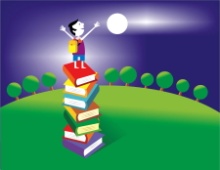 Fiction Element NotesThe Elements of Fiction:SettingWhat is the setting of a story? What can be affected by the setting? Explain.PlotThe 5 parts of a plot are (include the definition):1.2. 			3. 		4. 5. Below you will find the plot diagram.  Place the number of each part in it’s appropriate place on the diagram:ConflictThere are ______ types of conflict. Include the definition/types of each. Internal:External:CharactersThe characters of a story can be labeled in _____________ different ways. Include the definitions of each. Static vs. _____________:Major vs. _____________:Protagonist vs. _____________:Point of ViewWhat is a point of view?There are _______ types that we are going to focus on. Include the definitions and positives/negatives of each.1st Person:3rd Person Limited:3rd Person Omniscient:ThemeWhat is theme, and what is its purpose to a story?*The above literary terms are included in ALL stories and novels. *The following LITERARY ELEMENTS are in many stories and novels but do not necessarily have to be there. FlashbackWhat is a flashback?ForeshadowingWhat is foreshadowing?SimileWhat is a simile?MetaphorWhat is a metaphor?AllusionWhat is an allusion?IdiomWhat is an idiom?AlliterationWhat is alliteration?Hyperbole/ExaggerationWhat is hyperbole?PersonificationWhat is personification?